                                                             Звітдиректора Великопільського НВК «ЗОШ І-ІІст-ДНЗ» за 2019-2020 н.р.Є школи, в яких цінується Слово –і це добре!Є школи, в яких цінується Діло –і це добре!Є школи, в яких цінується Особистість -ми за таку школу Страница 2 из 3брати участь будь-який учасник освітнього процесу, включаючиучнів і батьків.ЗбМи живемо в новий час. Це – час нових технологій, нових цінностей, нових стосунків, нових швидкостей. А нові умови життя потребують нового мислення, нової культури діяльності. Адже саме зараз вирішального значення для розвитку країни з-поміж інших факторів набуває якість людського потенціалу, яка визначається, перш за все, вродженими здібностями й талантами кожної людини. Провідну роль у формуванні людського потенціалу відіграє насамперед навчання, набуття певних навичок і вмінь. Та сучасна освіта призначена не лише надавати певний обсяг знань з різних наук, а перш за все, виховувати відповідальну особистість, здатність критично мислити, використовувати знання і вміння для творчого розв’язання проблем, особу, яка постійно навчається та розвивається.І тому головне завдання школи сьогодні – формування гармонійно розвиненої, активної, творчої особистості, яка буде здатна навчатися протягом усього життя, уміти застосовувати знання в певних ситуаціях.Сучасне навчання… Яким воно має бути? Про це читаємо, міркуємо, дискутуємо. Обираємо нові прийоми, методи, технології. Та при цьому пам’ятаємо, що основною формою навчання з часів Я. А. Коменського залишається урок, зміст якого диктує час. Потреби життя, шкільна практика дають нове розуміння навчання. Сучасна дитина живе в світі електронної культури. Змінюється і роль вчителя в інформаційній культурі – він повинен стати координатором інформаційного потоку. Одним з головних завдань, що стоїть перед вчителем  школи, це розширення кругозору, поглиблення знань про навколишній світ, активізація розумової діяльності дітей, розвиток мислення, мови , починаючи з 1 класу. Сьогодні завдання школи – кожній дитині дати доступ до якісної освіти. Ми, педагогічні, працівники працюємо  над тим, щоб побудувати суспільство освіченого загалу, бо кожна дитина, не залежно від її здібностей, має право на успіх в житті, на максимальне розкриття власних здібностей, яке може запропонувати якісна освіта. В галузі освіти проходить  реформа, яка орієнтована на те, щоб зробити випускника конкурентноздатним у 21-му столітті - випустити зі школи всебічно розвинену, здатну до критичного мислення цілісну особистість, патріота з активною позицією, інноватора, здатного змінювати навколишній світ та вчитися впродовж життя.    Щоб змінити українську школу, має змінитися свідомість та підходи до навчання – маємо перейти від принципу трансляції знань до компетентнісного підходу, передати учням віру у свої сили та можливість змін.         Школа і вчитель поняття нероздільні.    Щоб школа була успішною, сформувала свій імідж, насамперед ми прагнемо  бути креативними та бути експериментаторами, будувати свій власний стиль керівництва навчально-виховним процесом закладу.  Новий час вимагає нових підходів до вирішення проблем, нових методів роботи, зокрема і в ремеслі вчителя.  XXI століття – ера цифрових і нанотехнологій. Живучи в такий час, намагаємось і відповідати йому. Забезпечення кваліфікованими педагогічними кадрамиКількість учителів – 22, з них: основні працівники - 21 осіба; сумісники - 1 осіба; «спеціаліст вищої категорії» –11 осіб; «спеціаліст І категорії» – 6 осіб; «спеціаліст II категорії» – 2 особи; «спеціаліст» - 2 особи. Педагогічні звання: «старший учитель» – 2 особи; 11-тий тарифний розряд - 1 особа   Школа  у 2019-2020 н. р. працювала в режимі розвитку, активно впроваджувала в навчально-виховний процес ІКТ. Колектив школи чітко усвідомлював траєкторію свого розвитку, добре уявляв мету, до якої необхідно рухатися. Аналіз освітньої ситуації за минулий навчальний рік підтверджує правильність обраного вектора розвитку школи .  Моніторинговий аналіз освітньої діяльності школи за минулий навчальний рік показав позитивну динаміку в усіх сферах освітньої діяльності. Забезпечені більш широкі можливості для розвитку й творчої самореалізації учителів, учнів, що підтверджується наступними показниками:У 2019-2020 навчальному році діяльність педагогічного колективу була спрямована на виконання чинного законодавства України в галузі освіти.Педагогічний колектив успішно реалізував основні положення Концепції й Статуту школи.Забезпечена позитивна динаміка рівня навчальних досягнень та рівня розвитку учнів.Сформована культура управління, що сприяє подальшому розвитку й удосконаленню державно-громадського управління школою (рада школи, піклувальна рада, педрада, учнівське самоврядування).Виконана значна робота з удосконалення нормативно-правової бази, внесені зміни й доповнення до існуючих локально-нормативних актів школи.Створена система удосконалення професійної майстерності вчителів, постійно підвищується професійний ріст педагогів через курсову перепідготовку, самоосвіту, практику використання інформаційно-комунікаційних технологій, що сприяє створенню умов для оволодіння освітніми інноваціями педагогічним колективом.Забезпечені умови для безпечного проведення навчально-виховного процесу.За минулий навчальний рік зросла активність учителів, підвищилося прагнення до творчої діяльності, участі в інноваційних проектах, у зв’язку з чим зросло число учнів, які брали участь у заходах інтелектуального спрямування.Упроваджуються в практику роботи школи  нові педагогічні технології, особливо успішно вирішено питання інформаційно-комунікаційних технологій на уроках та в позакласній роботі..Постійно поповнюється та зазнає модифікацій інформаційно-методичне забезпечення школи: розширені можливості використання електронної пошти й мережі Інтернет, , бібліотечний фонд зріс на 15%, Функціонування школи характеризується стабільністю режиму розвитку; інноваційні процеси, які проходять на даний час у школі, пов’язані зі створенням умов для роботи з обдарованими учнями та використанням електронних носіїв інформації для індивідуалізації навчальної діяльності.Модернізована модель навчального плану, яка дозволяє реалізувати підвищену якість освіти в окремих освітніх галузях, спрямована на формування інформаційної і комунікативної компетентності учнів.Школа укомплектована кваліфікованими педагогічними кадрами, що здатні забезпечувати достатній рівень якості викладання з урахуванням змін, що відбуваються в суспільстві і сфері освіти.Організований достатній рівень роботи з обдарованими дітьми при забезпеченні необхідною педагогічною й психологічною підтримкою, інформаційним середовищем і навчальним обладнанням.Вибудована система позакласної роботи з різноманітних напрямків і забезпечено співробітництво і співтворчість учителів і учнів у процесі навчальної й позаурочної діяльності.Створена система моніторингу навчально-виховного процесу, яка успішно використовується в управлінні якістю освіти.Стратегічні орієнтири школи  цілком узгоджуються зі стратегічними орієнтирами державної освітянської політики. Потенціал школи може й повинен використовуватися в інтересах модернізації освіти в цілому.У школі ефективно діє методичний кабінет , у якому зібрані портфоліо всіх педагогів, творчі, проектні та дослідницькі роботи учнів. Школа  має позитивний імідж. Реалізується цілісна програма діагностики та психологічного супроводу кожного учня.Організовано цілеспрямовану, багатоаспектну й усебічну діяльність учнів у контексті ціннісного самоусвідомлення особистості та розвитку її творчих можливостей.Здійснюється системний підхід до аналізу й планування роботи школи.Важливим досягненням педагогічного колективу є той факт, що більшість випускників вступають до коледжів та до вищих професійних закладів.Склалася система виховної роботи, яскравим показником якої є рівень вихованості школярів(спокійні й доброзичливі стосунки в класних колективах, низька кількість дисциплінарних порушень серед школярів, відсутність протиправних дій, підвищення культури спілкування та покращення рівня поведінки учнів під час масових загальношкільних заходів).Збережені традиції школи, які формують її обличчя. Вони стали невід’ємною частиною виховної роботи, засобом єднання дітей та дорослих.Широко впроваджується система підтримки учнів, які мають проблеми у навчанні.Освітній простір НВК  характеризується інтелектуальним спрямуванням (широке та успішне представлення учнів на предметних олімпіадах, різноманітних конкурсах, змаганнях, турнірах).Школа є єдиним колективом зі своїм різноманітним культурним життям (екскурсії, відвідування музеїв, театрів, поїздки та походи, які не лише цікаві й пізнавальні, але й допомагають учням краще пізнати один одного, згуртуватися, проявити свої людські якості).Приміщення школи  красиве, естетичне, сучасне, навчальні приміщення теплі, затишні, зручні, комфортні й відповідають санітарно-гігієнічним нормам.Сформовано освітнє середовище, що спрямоване на збереження здоров’я.У колективі створені комфортний психологічний мікроклімат, теплота взаємовідносин, повага гідності кожної дитини. Діє система морального заохочення учнів, морального та матеріального заохочення педагогічних працівників, турбота про їх фізичний стан, здоров’я.Педагогічний колектив розуміє значимість завдань, які стоять перед сучасною школою й освітою, усвідомлює необхідність нових підходів до навчання в умовах, що постійно змінюються, і переходу на інший рівень навчання. Положення про академічну доброчесність учасників освітнього процесу  закладу  Положення  про систему забезпечення внутрішньої якості освіти закладу.Організація навчально-пізнавальної діяльності учнів базується на забезпеченні сприятливих умов використання педагогами нових педагогічних технологій для:досягнення дітьми рівня освіченості відповідного ступеня навчання;організація вивчення рідної мови як основного засобу навчання основам наук за єдиними вимогами та єдиною системою;інтелектуального, фізичного розвитку кожного учня з оптимальним урахуванням їх потенційних можливостей, інтересів, нахилів;соціального становлення особистості учнів;формування життєво активного гуманістично спрямованого громадянина України.	Аналіз стану методичної роботи за навчальний рік дає підстави зробити висновок, що порівняно з минулим навчальним роком зріс рівень фахової майстерності учителів, педагогічний колектив школи  в процесі своєї діяльності реалізував мету виховання, навчання та розвитку дітей, поставлену на початку навчального року, проведена науково-методична робота в 2019-2020 навчальному році забезпечує реалізацію концепції школи та науково-методичної проблеми.Відповідно до наказу школи від 16.09.2019 р « Про організацію методичної роботи  з педагогічними працівниками школи у 2019-2020 навчальному році» та згідно робочого плану школи методичною проблемою  є «Підвищення професійного рівня педагогічних працівників – шлях до всебічного розвитку учнів.       У школі працюють такі методичні комісії: методична комісія класних керівників та вчителів природничого напрямку (голова Кучма Л.Я.), методична комісія учителів початкових класів (голова Ковалик І.Б.),  вчителів гуманітарного напрямку (голова Пришляк І.В).  Методична комісія класних керівників працює згідно плану роботи. Усі керівники провели тематичні свята та відкриті виховні години. Методична комісія учителів початкових класів відзначається  плідною працею протягом року.  Похвальним є те, що усі учителі початкових класів мають свої напрацювання .Методична  робота у 2019-2020  навчальному році була спрямована на вирішення таких завдань:1.  Підвищення якості знань учнів з базових предметів навчального плану.
2. Удосконалення роботи з обдарованими учнями .3. Підвищення теоретичної, науково-методичної та професійної підготовки педагогічних працівників шляхом організації роботи шкільних методичних об’єднань учителів-предметників ,  проведення методичних тижнів, декад.4.  Залучення педагогів до участі в інноваційних і дослідно-експериментальних проектах різних рівнів.5.  Стимулювання педагогів до оволодіння сучасними інформаційно-комунікаційними технологіями.6.  Удосконалення психолого-педагогічної освіти вчителів.7. Удосконалення роботи органів учнівського самоврядування, широке залучення його до вирішення питань організації навчально-виховного процесу, життєдіяльності навчального закладу.8. Поширення педагогічного досвіду працівників навчального закладу шляхом друку матеріалів у фахових виданнях та на освітніх сайтах.Атестація. Відповідно до п.10.7 та наказу школи від 12.10.2019р. «Про проведення атестації педпрацівників у 2019-2020 н.р »  була організована і проведена чергова атестація таких працівників:-Ковалик І.Б. – учителя початкових класів;-Пришляк І.В.– учителя української мови та літератури;-Цепко О.І. – вчителя географії та історії;-Яхницька  І.Р.- вчителя  початкових класів;- Ліщишин  Ю.А.- учителя англійської мовиВідповідно саме ті учителі представили свої напрацювання  у вигляді презентацій  на педагогічних радах За результатами атестації  двоє учителів  підвищили кваліфікаційний рівень, тобто Пришляк  І.В. – присв. кв.кат. «спеціаліст вищої кат.»., Ліщишин Ю.А. – присв. кв.кат. «спеціаліст другої кат.», а решта вчителі підтвердили кваліфікаційну категорію «спеціаліст вищої категорії»У 2019-2020 н.р. учителі проходили чергові курси підвищення  кваліфікації при КЗ ЛОР «ЛОІППО», а також при методичному кабінеті відділу освіти Яворівської РДА  Результати  праці – це основний показник діяльності навчального закладу.  Одним з найважливіших результатів є якість навчання. За результатами 2019-2020 навчального року було переведено до наступних класів 55 учнів, школу закінчило 7 учнів -9 класу, результати навчальних досягнень відповідно такі:Чотири учні школи  нагороджені похвальними листами за відмінні успіхи у навчанні: Цвик Марія, Данчишин Анастасія –учениці 4 класу , Ярема Ульяна, Карвацька Ілона  - учениці 3 класу.Відповідно до законодавчо-нормативних актів в Україні кожен має право на освіту. В навчальному закладі навчалося 62 учнів. Щорічно заступником  складаються і впорядковуються списки дітей від народження до 18 років.Всі учні  школи внесені в алфавітну книгу, на кожного заведена особова справа учня. Здійснюється чіткий контроль за прибуттям  і вибуттям учнів в школу та зі школи, про що є відповідні документи (довідки, накази по школі).Високу відповідальність у цій роботі протягом року забезпечували усі класні керівники школи. Питання відвідування учнями навчальних занять контролюється адміністрацією та класними керівниками, розглядається на нарадах класних керівників при директорі та засіданнях педагогічних рад. Запізнення учнів на уроки контролюється директором, заступником директора  та черговим класним керівником, черговими учнями. Єдиними документами, що підтверджує пропуски занять по поважній причині є довідка від лікаря та записка від батьків. Але система контролю за відвідуванням навчальних занять учнями потребує ще більшого посилення . В  закладі організовано інклюзивне навчання. Для учнів з особливими потребами створено індивідуальні програми розвитку, психолого – педагогічний супровід і необхідні засоби навчання.З якими ж успіхами ми завершили цей навчальний рік?Надзвичайно активно протягом навчального року проходила позакласна робота. Учні показали добрі результати і   нагороджені Грамотами  і призами за участь у конкурсах  «Геліантус» -керівник  Божик І.В. ,«Лелека», «Колосок»- керівник Цепко О.І., ,«Кенгуру » - керівник Гащук І.М.Учні 3 класу (вчитель Ковалик І.Б.)  були учасниками Всеукраїнської дистанційної олімпіади від "Всеосвіти" з  української мови та математики. Брали участь у ХХ Міжнародному конкурсі з української мови  імені  Петра Яцика.     Важко уявити роботу школи  без обслуговуючого персоналу, до складу якого входить Дякуючи їх невтомним рукам територія нашого закладу завжди в належному санітарному стані, вчасно проводяться ремонтні роботи та долаються аварійні ситуації. 	Раціональне поєднання колективного досвіду й індивідуальної творчості дає змогу знаходити індивідуальні шляхи до вершин педагогічної майстерності, забезпечує якісне розв’язання навчальних проблем, упровадження інноваційних технологій, апробацію нових підручників, методик, а в результаті – підвищення професійної майстерності вчителя та учнів.ІІІ. Організація різних форм позаурочної навчально-виховної роботи  Мета виховної роботи полягає в органічному поєднанні навчання й виховання, підпорядкуванні організації та змісту освіти, завданні формування цілісної та всебічно розвиненої особистості, перетворенні системи моральних та духовних цінностей на важливий чинник виховання молодого покоління, відродження духовності українського народу, його менталітету.Основними орієнтирами  виховної роботи в 2019 – 2020  навчальному році стали:ціннісне ставлення до себе;ціннісне ставлення до сім’ї, родини, людей;ціннісне ставлення до природи;ціннісне ставлення до культури й мистецтва;ціннісне ставлення до особистості, до суспільства й держави.Основними завданнями було визначено:залучити кожного учня до участі в різних сферах художньої діяльності на основі діагностики його природних нахилів та здібностей;створити умови для безперервного виховання засобами позакласної та позашкільної роботи;шляхом передачі досвіду українського народу закласти основи естетично та  духовно розвиненої особистості з широким культурним світоглядом. На  загальношкільній учнівській лінійці, батьківських зборах, нараді при директорі  розглядалися наступні питання виховної роботи:про проблеми партнерських стосунків педагогів і батьків, їх удосконалення й розвиток;про стратегічні завдання, пріоритетні напрямки розвитку школи та сприяння організаційно – педагогічному забезпеченню навчально-виховного процесу;про стан та комплексні заходи щодо попередження дорожньо-транспортного, побутового та дитячого травматизму;про дотримання Єдиних вимог до учнів;про моральне заохочення вчителів, учнів .На нарадах при директорові обговорювалися проблеми педагогічного керівництва учнівським самоврядуванням, рівня вихованості школярів, співпраці з батьківською громадськістю, участі батьківських комітетів в організації змістовного дозвілля учнів,  ефективності індивідуальної роботи з учнями, які потребують педагогічної уваги тощо.Виховна діяльність педагогів школи реалізується системно:під час навчального процесу;у позаурочній діяльності;у позашкільній діяльності;у роботі з батьками.Робота з батьками посідає у виховній системі школи важливе місце. Вона не обмежується проведенням батьківських зборів. Головною метою є залучення батьків до організації життя та діяльності школи. З’явилися позитивні тенденції в зміцненні єдності родини та школи. Прикладом можуть стати спільні збори батьків та дітей майже у всіх класах, де розглядалося питання адаптації учнів до навчання в школі, формування дружніх стосунків у колективі.Цьому сприяли батьківські збори та спільні творчі родинні свята.Важливим аспектом діяльності педагогічного колективу є правове виховання, яке пов’язане з  профілактикою можливих правопорушень серед учнів школи . У зв’язку з функціонуванням школи   існує можливість тривалого спостереження та впливу класних керівників на своїх учнів, координації зусиль з оперативного вирішення спільно з батьками виявлених проблем.Комплексний підхід до профілактичної роботи дає позитивні результати: учнів, які стоять на  внутрішньо шкільному обліку, немає. Створено банк даних дітей пільгових категорій, що навчаються в школі:«Пільгові категорії 2019-2020 н.р.»Великопільський НВК «ЗОШ І-ІІ ст. - ДНЗ».Національно-патріотичне, трудове, моральне виховання, формування позитивних звичок та екологічне виховання взаємопов’язані й містять у собі виховання громадянських якостей особистості, таких, як: патріотизм, відповідальність, повага до праці, до значних подій історії України (Другої Світової війни, проголошення Незалежності тощо) та сьогодення. У школі  проводиться профорієнтаційна робота в 9 класі. З метою визначення майбутньої професії учні старших класів разом з класними керівниками відвідують районний центр зайнятості. Щорічними гостями у школі є викладачі ХПТУ № 14 с. Івано-Франкове та  Новояворівське ПТУ 65. Основним завданням педагогічної діяльності класних керівників  є гуманістичний підхід до виховання особистості.Позаурочна діяльність у школі традиційно поділяється на дві частини: загальношкільні та класні заходи. Що стосується традиційних заходів, то вони в 2019-2020 навчальному році пройшли успішно. Слід відзначити якісну організацію та проведення таких свят: День знань «Здрастуй, дзвонику вересневий», конкурс квіткових композицій, спортивно-туристичний зліт «Змагаємося й перемагаємо»,  конкурс малюнків «Пожежна безпека очима дітей», святковий концерт до Дня працівників освіти,   свято «Різдвяна зірка»Позаурочна виховна робота містила в собі проведення інтелектуальних  конкурсів, концертів, родинних свят,  екскурсій та відвідування театрів, музеїв, виставок.Виховна робота в класах планується відповідно до творчих проектів класів. У  І  та ІІ семестрі 2019-2020 навчального року класними керівниками та вчителями-предметниками організовано й проведено ряд цікавих та змістовних навчальних екскурсій:Протягом  2019-2020 навчального року необхідно вдосконалити роботу класних колективів над творчими проектами, екологічним, трудовим вихованням, посилити педагогічне керівництво за роботою органів учнівського самоврядування, продовжити роботу з превентивного виховання з метою попередження правопорушень.ІV. Ужиті керівником заходи щодо зміцнення та модернізації матеріально-технічної бази навчального закладу. Залучення додаткових джерел фінансування навчального закладу та їх раціональне використанняФінансово-господарська діяльність здійснювалася відповідно з річним планом, надходженням бюджетних і благодійних внесків. У школі зібрані законодавчі, нормативні, інструктивні документи, які інформаційно забезпечують керівництво та регламентують фінансово-господарську діяльність.Фінансово-господарська діяльність планується щорічно, заплановані заходи конкретні, реальні, з визначенням термінів та відповідальних за їх виконання. Кошториси прибутків та видатків щорічно складаються ЦБ та затверджуються управлінням освіти Яворівської РДА. Використання бюджетних коштів, що виділялись  управлінням освіти для створення умов праці й покращення матеріально-технічної бази школи на 2019 рік знаходяться у бухгалтерії відділу освіти.У школі налагоджено постійний контроль за використанням тепло-, водо- й енергоресурсів.Разом із заходами, спрямованими на економію бюджетних коштівШкола  господарської, виробничої діяльності не здійснює; в оренду нерухоме та індивідуально визначене майно не здає,за винятком їдальні. Отримані кошти за оренду приміщення їдальні та за використання енергоносіїв ПП Кульчицька Г.А. ,як і інші ПП по школах перечисляють на рахунок відділу освіти,а не на рахунок школи ; гуманітарну допомогу та кредит в установах банків не отримувала.V. Ужиті заходи щодо забезпечення закладу кваліфікованими педагогічними кадрами та доцільність їх розстановкиШкола відкрита у вересні  1978 року, розташована за адресою: вул.Садова ,29У 2019-2020 навчальному році в школі  навчалося 62 учнів 1-9 класів. 	Мова навчання – державна. Обов’язкове вивчення іноземної мови –англійська VІ. Соціальний захист, збереження та зміцнення здоров’я учнів та педагогічних працівників. Забезпечення організації харчування та медичного обслуговування учнів і педагогічних працівниківУ режимі роботи школи велике значення надається організації харчування  учнів.	У школі  організовано  гаряче харчування учнів. Харчування учнів знаходиться під  постійним контролем директора.VІІ. Дотримання вимог охорони дитинства, техніки безпеки, санітарно-гігієнічних та протипожежних норм, стан дитячого травматизмуСтан роботи з охорони праці, техніки безпеки, дотримання санітарно-гігієнічних та протипожежних норм під час навчально-виховного процесу в школі  знаходиться під щоденним контролем директора школи, заступника директора з навчально-виховної роботи.На початок 2019 - 2020 навчального року були оформлені всі необхідні акти-дозволи на проведення навчальних занять . На початку навчального року затверджено план роботи школи на  2019-2020 навчальний рік, де передбачено розділ   «Охорона праці та безпека життєдіяльності».Посадові обов’язки працівників, інструкції з техніки безпеки , безпеки життєдіяльності затверджені наказом по школі.  Інструкції складено згідно з Положенням про розробку інструкцій з охорони праці, затвердженого наказом Держнагляду охорони праці  України .Наказом по школі «Про організацію роботи з охорони праці  і призначення відповідальних у 2019-2020 н.р.» передбачено відповідальних за організацію роботи з питань охорони праці, безпеки життєдіяльності під час навчально-виховного процесу та в позаурочний час, попередження дитячого травматизму відповідальних за електрогосподарство в школі тощо. Один раз на три роки за планом роботи школи проводиться навчання та перевірка  знань працівників школи  з питань охорони праці  та  безпеки життєдіяльності, техніки безпеки, пожежної безпеки тощо. Формою перевірки є іспит, який проводиться за екзаменаційним білетами у вигляді письмового опитування. У школі  є всі необхідні журнали з реєстрації всіх видів інструктажів із питань охорони праці працівників та учнів. Відпрацьована програма вступного інструктажу з охорони праці для працівників та учнів закладу.На 01 вересня 2019 року всі  працівники школи  надали медичні книжки з дозволом на роботу.  Питання охорони  праці  обговорювалися  на нараді при директору. У вересні 2019 р. класними керівниками був проведений  вступний інструктаж з усіма учнями школи,  про що свідчать записи у класних журналах. Учителями- предметниками був проведений  первинний інструктаж з записами у відповідні журнали з учнями на уроках фізики, хімії, біології, інформатики, фізкультури. Проводяться повторні інструктажі 1 раз на 6 місяців  (у вересні та березні) для всього колективу. Питання з безпеки життєдіяльності учнів під час канікул, у побуті й громадських місцях, на вулиці тощо обговорювалися на батьківських зборах у всіх класах.Робота з охорони праці , безпеки життєдіяльності, виробничої санітарії, профілактики травматизму дітей у побуті та під час навчально-виховного процесу визначається в діяльності педколективу як одна із пріоритетних і проводиться відповідно до Законів України «Про охорону праці», «Про дорожній рух», «Про пожежну безпеку», Положення про організацію роботи з охорони праці учасників навчально-виховного процесу в установах і закладах освіти, Державних санітарних правил і норм улаштування, утримання загальноосвітніх навчальних закладів, організації навчально-виховного процесу та інших численних нормативних актів, які регламентують роботу школи  з цих питань. Відповідно до вимог нормативних документів у школі  розроблена документація з питань дотримання безпеки та охорони праці.     Розроблені й затверджені програми вступних інструктажів для працівників і учнів.Згідно вимог нормативних документів реєструються первинний, позаплановий і цільовий інструктажі для працівників і учнів.Учителі фізики, біології, хімії, трудового навчання, фізичного виховання проводять первинні інструктажі перед початком практичних, лабораторних робіт, виконанням відповідних вправ .Стан цієї роботи знаходиться під постійним контролем адміністрації  школи.      На початку навчального року, напередодні канікул та святкових днів проводяться повторні інструктажі з безпеки життєдіяльності, а перед екскурсіями, походами, спортивними змаганнями - цільові інструктажі з учнями. У школі в наявності необхідні журнали з реєстрації всіх видів інструктажів з питань охорони праці. Кожна класна кімната, кабінет, спортзал має необхідний перелік документації з питань безпеки життєдіяльності. Також у приміщенні школи розміщено кілька стендів щодо безпечної поведінки. На видному місці розміщені плани евакуації з поверхів на випадок пожежі. Оформлений куточок з безпеки життєдіяльності. Обладнані куточки наочної агітації з охорони праці й безпеки життєдіяльності.Випадків, пов’язаних з порушенням норм охорони  праці, безпеки життєдіяльності, у колективі школи, на робочих місцях, під час організації навчально-виховного процесу у 2019-2020 навчальному  році не виявлено.У школі проводиться значна робота по виконанню заходів з профілактики травматизму невиробничого характеру.Розроблені заходи з профілактики травматизму невиробничого характеру виконані в повному обсязі.Відповідно до розроблених заходів з учасниками навчально-виховного процесу проводилися інструктажі, бесіди, вікторини, дискусії,  тижні, тема яких: «Профілактика травматизму під час організації навчально-виховного процесу та в побуті». «Поведінка дітей з незнайомими предметами». «Дотримання правил дорожнього руху, надання долікарської допомоги».   При проведенні як шкільних, так і районних масових заходів у школі призначаються особи, відповідальні за збереження життя й здоров’я учасників на кожній ділянці роботи.Робота педагогічного колективу та працівників навчального закладу з питань профілактики травматизму знаходиться на контролі адміністрації НВК. Питання охорони праці та попередження травматизму неодноразово обговорювалися на нарадах при директору.У школі було проведено ряд навчально-виховних заходів з питань охорони праці, а саме: місячник «Увага!Діти на дорозі!» (вересень 2019р.), «СНІД - загроза людству» (грудень 2019р.) , Тиждень охорони праці, Безпека в інтернеті, тематичні виховні години, вікторина «Правила безпечної поведінки», конкурси плакатів та стіннівок, перегляди тематичних відеофільмів та відеороликів.Зважаючи на проведену профілактичну роботу, фактів порушення прав дитини, санітарно-гігієнічних та протипожежних норм,випадків травматизму  серед працівників та учнів школи  під час навчально-виховного процесу в 2019-2020 навчальному році не зафіксовано.Х. Залучення педагогічної та батьківської громадськості навчального закладу до управління його діяльністю; співпраця з громадськими організаціямиВиховання учня в сім’ї та школі – це єдиний нерозривний процес. Така співпраця передбачає виявлення та активізацію виховних можливостей сім’ї, підвищення педагогічної культури батьків та організацію спільної діяльності сім’ї та школи. Саме родина по праву є головним фактором, умовою розвитку та виховання підлітка. Родина спільно зі школою будує той важливий комплекс факторів виховного середовища, який визначає успішність або неуспішність усього навчально-виховного процесу.Батьки беруть участь у різних формах діяльності: Дні творчості дітей та їх батьків;відкриті уроки та позакласні заходи;допомога в організації та проведенні позакласних заходів та укріпленні матеріально-технічної бази класу та школи;шефська допомога.Батьківські комітети працюють згідно з Положенням про батьківські класні комітети, за планами, які узгоджені з планом роботи батьківського комітету школи. Батьківські збори класів проводяться не рідше двох разів на семестр відповідно до Положення про проведення класних батьківських зборів.	Чисельний склад батьківських комітетів відповідає Положенню й складається з 5-7 осіб. Дотримана структура й батьківського комітету, яка крім голови й секретаря, передбачає відповідальних за сектори:навчальний;дозвілля школярів;суспільно корисних справ;допомоги органам учнівського самоврядування.Класними батьківськими комітетами протягом навчального року була проведена значна робота з правової освіти батьків.		Індивідуальна робота з батьками (індивідуальні бесіди та консультації, зустрічі ) сприяє становленню міцних та дружніх стосунків з родинами учнів.	Батьки з перших днів перебування дитини в школі ознайомлюються зі змістом і методикою навчально-виховного процесу, Єдиними вимогами до учня, загальними принципами, цілями та завданнями виховання. Залучення батьків у спільну діяльність допомагає розширенню виховного простору, збільшенню позитивного впливу на особистість дитини, покращує взаємостосунки вчителів, батьків та дітей у процесі діяльності.	Однією з найскладніших проблем сучасної школи є проблема асоціальної поведінки дітей і підлітків. З метою запобігання правопорушень у школі розроблені й здійснюються заходи з профілактики бездоглядності та правопорушень серед неповнолітніх. Сімей, у яких може виникнути насильство, на шкільному обліку немає.Основною метою батьківських комітетів класів є створення умов для формування колективу класу й сприятливого розвитку в ньому кожної дитини. 	Класні батьківські комітети керуються у своїй роботі Положенням про батьківський комітет школи,  Статутом школи, законодавчими актами України, рекомендаціями директора школа та педагогічної ради, річним планом роботи школи, рішеннями батьківських зборів. Усі батьківські комітети класів ведуть протоколи своїх засідань і батьківських зборів, які зберігаються в школі й передаються за актом новому складу відповідних комітетів. Класні батьківські комітети проводять значну роботу. На засіданнях батьківських комітетів заслухано та обговорено інформацію батьків про виховання дітей і допомогу школі у виконанні Закону України “Про загальну середню освіту”.Батьківські комітети класів завжди надають допомогу класним керівникам  в організації та проведенні екскурсій.Значну допомогу надають батьківські комітети  у створенні комфортних умов навчання й зміцнення матеріально – технічної бази школи та класних кімнат.  Слід відзначити  плідну роботу в цьому напрямку батьківських комітетів 1-9 класів.	Між адміністрацією школи , батьківським комітетом та Радою учнівського самоврядування укладено угоду про співпрацю, затверджені заходи на її виконання.	З метою створення умов для реалізації прав і свобод батьків як учасників навчально-виховного процесу їх залучають до співпраці, участі в, батьківських зборах, вони працюють у Раді школи , Піклувальній раді, батьківських комітетах класів.Фінансово-господарська діяльність    Адміністрація школи разом з колективом вчителів, працівників, батьків постійно працює над удосконаленням матеріально-технічної бази, підтриманню її у робочому стані. Завдяки злагодженості відповідальних за економію працівників, школа не виходить за ліміти спожитих енергоносіїв. За рахунок батьківських коштів  здійснюється ремонт та підготовку класних кімнат до навчального року. Приділяється достатньо уваги естетичному вигляду навчального закладу. На газонах квітниках  висаджуються квіти, які протягом літа доглядаються працівниками школи, своєчасно обрізаються дерева, кущі, біляться бордюри, підкошуються газони.      Особливо хочу подякувати батьківським комітетам усіх класів за утримання класних приміщень, ремонт .     На подяку в організації допомоги школі заслуговують  голови батьківських комітетів та  класні керівники. Велике усім спасибі. Школа  не мала б такого вигляду, якби не допомога батьків , і адміністрація школи завжди про це пам’ятає.Невирішені питання:покращення матеріально-технічної бази закладу; 100%заміна лампочок на енергозберігаючі;забезпечення учнів підручниками за новими програмами.Заміна даху школиФасад школиЗавдання на наступний рік:продовжити роботи по покращенню матеріально-технічної бази школи;продовжити втілювати заходи  з енергозбереження;поповнення бібліотечного фонду новими виданнями.	Мета та завдання на 2019/2020 навчальний рікМодернізація і розвиток освіти у XXI столітті повинні набути випереджального безперервного характеру, гнучко реагувати на всі процеси, що відбуваються в Україні та світі. Підвищення якості рівня освіти має бути спрямовано на забезпечення економічного зростання держави та розв’язання соціальних проблем суспільства, подальше навчання та розвиток особистості.На сьогодні Україні потрібна людина творча та ініціативна, готова і здатна відповідати за власний добробут і добробут всього суспільства. Якісна освіта є необхідною умовою забезпечення стабільного демократичного розвитку суспільства.Основною метою на 2019/2020 навчальний рік педагогічний колектив вважає створення оптимальних психолого-педагогічних умов для самореалізації та індивідуального розвитку особистості, її комунікативних здібностей, таких, як засвоєння знань, самостійність у прийнятті рішень, критичність та культура мислення, розвиток інформаційних і соціальних навичок, виховання громадянина – патріота не лише як носія пізнавальних здобутків попередніх поколінь, а й як активного, самодостатнього учасника суспільного розвитку.У 2019/2020 навчальному році робота педагогічного колективу школи буде спрямована на реалізацію єдиної педагогічної теми: Основним завданням педагогічного колективу школи у  2019/2020  навчальному році є:впровадження нового Державного стандарту базової загальної середньої освіти;активізація індивідуальної роботи з обдарованими та здібними дітьми, систематична та послідовна робота щодо підготовки їх до олімпіад, конкурсів, турнірів різного рівня;підвищення ефективності та якості сучасних уроків іноземної мови, реалізація на уроках іноземної мови інноваційних технологій, навчання іноземної мови за комунікативною метою;активізація роботи щодо створення та підвищення ролі шкільного методичного кабінету як центру творчості та самоосвіти педагогічних кадрів школи;створення необхідних умов для роботи методичних підрозділів, координації їхньої роботи, організація безпосереднього управління роботою керівників методичних об’єднань та активізація їх діяльності щодо надання допомоги малодосвідченим вчителям;посилення виховного спрямування навчального процесу позакласної роботи з учнями, особливо змісту патріотичного та громадянського виховання;активізація фізкультурно-оздоровчої, спортивно-масової та військово-патріотичної роботи, ефективне використання спортивної зали для позаурочної гурткової роботи з дітьми;посилення уваги забезпеченню безпеки життєдіяльності педагогів та учнів під час навчально-виховного процесу;активізація інформаційно-просвітницької роботи з батьками, залучених до цієї роботи практичних психологівУ 2019 – 2020 навчальному році відповідно до вимог Закону України «Про освіту» № 2145-VIIІ від 05.09.2017 (стаття 41, «Система забезпечення якості освіти»), згідно «Положення про систему забезпечення внутрішньої якості освіти  закладу» в навчальному закладі було розпочато здійснення самооцінювання якості освітньої діяльності закладу освіти за напрямком «Освітнє середовище закладу освіти» (безпечні умови навчання та праці; створення освітнього середовища, вільного від будь-яких форм насильства та дискримінації; формування інклюзивного, розвивального та мотивуючого до навчання освітнього простору).( результати опитування додаються)Як висновок…Кажуть, що людина має три типи здоров’я: розумове, фізичне та духовне. Школа має відповідати за всі три. Ми повинні зробити так, щоб наші діти були освіченими, фізично та гармонійно розвиненими, духовно повноцінними людьми. Я особисто прагну, щоб школа була тим навчальним закладом, куди із задоволенням йдуть діти, з якого  з усмішкою  виходять батьки, в якому з натхненням трудяться вчителі.   Зрозуміло, що часи, в які ми працюємо, надзвичайно складні. Проте ми віримо, що зможемо подолати перешкоди і продовжуватимемо тримати курс на успіх, попри те, що у нас залишається дві основні проблеми – нестача часу і недостатнє фінансування для реалізації творчих задумів.     Враховуючи сучасні вимоги, стиль керівництва  школою вважаю демократичним, так як більшість рішень приймаються мною  на основі врахування думки колективу й інтересів справи, створюється такий мікроклімат, коли успіхи кожного сприймаються позитивно, ініціатива й самостійність підтримується, повноваження делегуються. Проблеми обговорюються й виробляються різні варіанти рішення, з них обирається найбільш оптимальний, затверджується і в подальшому здійснюється. Основними формами спілкування є наради, індивідуальні бесіди, інформування.У своїй роботі дуже хочу, щоб були стосунки з колегами партнерські, адже ми робимо одну справу і маємо бути зацікавлені в цьому. Наша мрія – створити навчальний заклад, у якому учні бажають учитися, розвивати свої здібності, самовдосконалюватись. Важливо, щоб у такій школі кожен знайшов себе й повірив у свої сили, бо тільки так він зможе почуватися гідною людиною.Дякую батьківським комітетам, батьківській  громадськості  за порозуміння, партнерські відносини та за надання допомоги школі у її розвитку та зміцненні матеріально-технічної бази! Бажаю усім міцного здоров’я, злагоди й добробуту вашим сім’ям, творчих успіхів в роботі.1кл2кл3кл4кл5кл6кл7кл8кл9клвсьогоДіти – сироти та позбавлені----------Діти учасників АТО, загиблих11Обдаровані224малозабезпечені2-------13багатодітні4131112215Діти з інвалідністю213Інші категорії(зазначити)11Всього обдарованих та пільгових по школі:Всього обдарованих та пільгових по школі:Всього обдарованих та пільгових по школі:Всього обдарованих та пільгових по школі:Всього обдарованих та пільгових по школі:Всього обдарованих та пільгових по школі:Всього обдарованих та пільгових по школі:Всього обдарованих та пільгових по школі:Всього обдарованих та пільгових по школі:Всього обдарованих та пільгових по школі:Всього обдарованих та пільгових по школі:27Всього  школярів відповідно до мережі станом на вересень 2019Всього  школярів відповідно до мережі станом на вересень 2019Всього  школярів відповідно до мережі станом на вересень 2019Всього  школярів відповідно до мережі станом на вересень 2019Всього  школярів відповідно до мережі станом на вересень 2019Всього  школярів відповідно до мережі станом на вересень 2019Всього  школярів відповідно до мережі станом на вересень 2019Всього  школярів відповідно до мережі станом на вересень 2019Всього  школярів відповідно до мережі станом на вересень 2019Всього  школярів відповідно до мережі станом на вересень 2019Всього  школярів відповідно до мережі станом на вересень 201962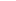 